 ОУД. Основы безопасности жизнедеятельности  
Основная литература
1. Н.В. Косолапова, Н.А. Прокопенко «Основы безопасности  жизнедеятельности»  учебник для студентов сред.проф. образования М.:  Издательский центр «Академия», 2017.- 368с.
Сущность современного терроризмаВ последнее время значительную угрозу для России приобретает международный и государственный терроризм, превращающий мирное население в объект силового воздействия с целью дестабилизации обстановки, запугивания людей, лишения их способности оказывать организованное противодействие.Совершенно ясно, что терроризм – явление не новое, но еще не изученное до конца.В Федеральном законе «О борьбе с терроризмом», принятом Государственной Думой 3 июля 1998 г. определены основные понятия, что такое терроризм и террористическая акция:Терроризм – насилие или угроза его применения в отношении физических лиц или организаций, а также уничтожение (повреждение) или угроза уничтожения (повреждения) имущества и других материальных объектов, содержащие опасность гибели людей, причинения значительного имущественного ущерба либо наступление иных общественно опасных последствий, осуществляемых в целях нарушения общественной безопасности, устрашения населения, или оказания воздействия на принятие органами власти решений, выгодных террористам, или удовлетворения их неправомерных имущественных и (или) иных интересов; посягательство на жизнь государственного или общественного деятеля, совершенное в целях прекращения его государственной или иной политической деятельности либо из мести за такую деятельность; нападение на представителя иностранного государства или сотрудника международной организации, пользующихся международной защитой, а равно на служебные помещения либо транспортные средства лиц, пользующихся международной защитой, если это деяние совершено в целях провокации войны или осложнения международных отношений;Террористическая акция – непосредственное совершение преступления террористического характера в форме взрыва, поджога, применения или угрозы применения ядерных взрывных устройств, радиоактивных, химических, биологических, взрывчатых, токсических, отравляющих, сильнодействующих, ядовитых веществ; уничтожения, повреждения или захвата транспортных средств или других объектов; посягательства на жизнь государственного или общественного деятеля, представителя национальных, этнических, религиозных или иных групп населения; захвата заложников, похищения человека; создания опасности причинения вреда жизни, здоровью или имуществу неопределенного круга лиц путем создания такой опасности; распространения угроз в любой форме и любыми средствами; иных действий, создающих опасность гибели людей, причинения значительного имущественного ущерба либо наступления иных общественно опасных последствий.К основным особенностям терроризма в России, отражающим сущность  как социально-политического явления, относится:применение насилия и устрашения, которое достигается использованием особо острых форм и методов;направленность на достижение политических или социальных целей;повышенная общественная опасность, связанная с непосредственной угрозой жизни людей, нелигитивность;использование конспирации как необходимого условия существования террористических структур и результативности их действий.Терроризм на пороге ХХI века стал реальной угрозой для общества и государства и способен в своих преступных целях использовать новейшие научно-технические достижения, угрозы применения средств массового поражения в качестве средств террористического воздействия вполне реальны, а возможные последствия террористических актов могут иметь характер крупномасштабных катастроф.Социально-политическая обстановка в России, имеющее место расширение круга лиц и групп, потенциально готовых совершить акты терроризма, а также условий, способствующих этому, отсутствие пока реальных возможностей стабилизировать в ближайшее время ситуацию дают основания полагать, что степень вероятности роста террористических воздействий остается достаточно высокой.В связи с этим необходима единая государственная система противодействия терроризму, обеспечивающая осуществление не только силовых, но и соответствующих правовых, политических, социально-экономических, пропагандистских мер, защиты населения при террористических актах, а также объединение усилий всех заинтересованных органов государственной власти, проведение единой государственной политики в этой области, подготовку сил и средств для предотвращения террористических актов, уменьшение и ликвидацию их последствий.Следует отметить, что в последние годы в России проделана значительная работа, направленная на борьбу с терроризмом.В марте 1996 года вышел Указ Президента Российской Федерации «О мерах по усилению борьбы с терроризмом».В июне 1998 года принят Федеральный закон «О борьбе с терроризмом». В законе, в частности, изложены основные функции субъектов, привлекаемых к борьбе с терроризмом, а также вопросы управления и руководства действиями сил и средств при контртеррористических операциях.В сентябре 1999 года вышло постановление Правительства Российской Федерации «О мерах по противодействию терроризму»,В целом можно констатировать, что в России на сегодня в основном создана необходимая нормативная правовая база для организации работы по противодействию террористической деятельности.В соответствии с вышеуказанными документами, во всех заинтересованных ведомствах и на всех уровнях исполнительной власти ведется определенная работа.В январе 1997 года Советом Европы была принята конвенция о борьбе с терроризмом, в которой предусмотрено расширение сотрудничества между подписавшими ее государствами. Конвенция определяет терроризм как «любой серьезный акт насилия, направленный против свободы, жизни и здоровья граждан».Борьба с терроризмом, как определено в Федеральном законе «О борьбе с терроризмом», представляет собой «деятельность по предупреждению выявлению, пресечению и минимизации последствий террористической деятельности», то есть борьбу с насилием или угрозами его применения отношении физических лиц или организаций, осуществляемых в целях обеспечения общественной безопасности, устранение воздействия на принят органами власти решений, выгодных террористам.Для нашей страны вопросы противодействия терроризму, особенно в связи с последними событиями, стали крайне актуальными. Террористические акты в Москве, Буйнакске, Буденновске, Волгодонске, Каспийске, выступление вооруженных террористов в Дагестане и Чечне получили резонанс не только в нашей стране, но и приобрели мировое значение.Современная социальная и общественно-политическая обстановка в России характеризуется ростом криминальных тенденций, распространением политического экстремизма, усилением угрозы терроризма. Эффективная борьба с терроризмом приобретает все более важное значение в системе обеспечения национальной безопасности. Терроризм является одной из наиболее опасных разновидностей политического экстремизма и носит острый криминальный характер.Как социально-политическое явление терроризм представляет собой единство таких элементов, как:- социально-политические концепции и установки (национал экстремистские, неофашистские, левоэкстремистские, религиозно-экстремистские, криминальные и др.), предусматривающие использование насилия или угрозы его применения в целях устрашения и вынуждения объектов терроризма (властных структур, общественных и частных организаций, граждан) к принятию решений и совершению определенных действий, невыгодных и даже неприемлемых для них в интересах субъектов терроризма;- военизированные, боевые и собственно террористические организации, формирования, иные структуры (как правило, нелегальные или полулегальные),существующие автономно или в составе партий, иных общественно-политических организаций, коммерческих структур, преступных сообществ и т.д.Террористическая деятельность — насильственные и демонстративные действия террористического характера (взрывы, поджоги, захват заложников, убийства политических и общественных деятелей, должностных лиц, предпринимателей и других объектов террористических устремлений, акции психологического давления, техногенного терроризма и др.).Выявление и изучение указанных элементов терроризма как сложного явления представляет собой необходимую предпосылку для осуществления системного противодействия ему, требующего обязательного воздействия на каждый из упомянутых элементов, и определения комплекса мер, адекватного характеру, содержанию и опасности конкретной террористической угрозы. Игнорирование этого требования влечет за собой значительное снижение эффективности борьбы с терроризмом.Основными разновидностями современного терроризма, проявления которых к настоящему времени фиксируются правоохранительными органами России, являются политический терроризм (неофашистский, левацкий и др.), националистический, религиозный, уголовный терроризм, которые различаются главным образом по пропагандируемым субъектами терроризма целям. Эти цели нередко не совпадают с реальными устремлениями лидеров терроризма, заключающимися в стремлениях к противоправному переделу политической власти, собственности, национального богатства.В условиях политизации социальных отношений в России грань между упомянутыми разновидностями терроризма нередко оказывается весьма зыбкой. Независимо от их направленности и мотиваций исполнителей террористических акций эти разновидности терроризма наносят тяжкий ущерб национальной безопасности.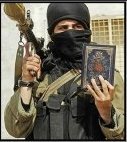 Вышеуказанная классификация терроризма имеет серьезное практическое значение, поскольку идеологические окраски терроризма влияют на социальный состав и базу соответствующих террористических структур, мотивацию действий их участников и оказывают существенное влияние на организацию и тактику борьбы с терроризмом. Выявление расхождений между провозглашенными и реальными целями террористических организаций должно быть активно использовано для идейно-политического и морально-психологического противодействия терроризму и отрыва от него рядовых участников. Этот аспект борьбы с терроризмом нередко недооценивается, о чем свидетельствуют недостатки в противодействии терроризму в Чечне при проведении операций по восстановлению конституционного порядка.Специфической разновидностью терроризма является уголовный терроризм, в мотивационной основе которого находится система криминальных антиценностей. При его изначальной направленности на обслуживание конкурентной борьбы преступных кланов в сфере экономики в целях обогащения криминальным путем и на подавление сопротивления общества преступности он характеризуется все более широкими негативными последствиями для политической стабильности и прямым использованием для обслуживания целей политической борьбы организаций и групп экстремистской направленности.Как угроза национальной безопасности России терроризм охватывает своим деструктивным воздействием основные сферы общественной жизни страны, все более приобретая значение одного из основных факторов, препятствующих стабилизации социально-политических отношений в стране. Специфика механизма террористического воздействия обусловливает многоплановость разрушительного влияния терроризма на всю систему общественных отношений, а также его повышенную опасность, особенно в связи с возрастанием угрозы развития массового терроризма к использования его субъектами средств массового поражения.Таким образом, исходя из основных сущностей терроризма, защита населения от чрезвычайных ситуаций террористического характера, уменьшение их социально-экономических и экологических последствий возможно только с проведением комплекса социальных мероприятий направленных на снижение материальных и людских потерь.Особенности защиты населения от терроризма с применением средств массового поражения.Особую опасность представляет терроризм с применением средств массового поражения. Сегодня компоненты ядерного, химического и биологического оружия стали более доступными, чем это было несколько лет назад.Реально существует опасность использования средств электромагнитного терроризма, а также кибернетического терроризма. Применение этих средств может вывести из строя системы управления транспортом и энергоснабжением потенциально опасных объектов, а также нарушение нормального функционирования информационных и телекоммуникационных систем с соответствующими последствиями.Проблема ядерного терроризма особенно актуальна для многих стран с развитой ядерной энергетикой, где уже имелись отдельные весьма настораживающие факты диверсий и угроз. Так, во Франции в ходе волны промышленных протестов (1995 г.) саботажниками была засыпана соль во второй охлаждающий контур третьего энергоблока АЭС Блэйс. Высказывались угрозы взрыва на Игналинской АЭС после вынесения судом Литвы смертного приговора одному из лидеров преступной группировки в ноябре 1994 г.
Домашнее задание: конспект по заданной теме в тетрадь
ТЕМА:ЧС террористического характера 